Grupa Geis to niemiecka firma z wieloletnią tradycją, zapewniająca swoim Klientom kompleksowe rozwiązania w dziedzinie logistyki i transportu. Łączymy doświadczenie oraz wiedzę z obecnymi trendami logistycznymi. Różnorodność doświadczeń i kompetencji prawie 500-osobowego zespołu rozproszonego w 19 Oddziałach w Polsce pozwala firmie świadczyć usługi na wysokim poziomie i odnosić sukcesy. Obecnie, z uwagi na intensywny rozwój Działu Spedycji Międzynarodowej, poszukujemy: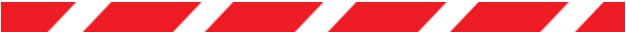 Asystent/ Asystentka Spedytora Międzynarodowego Miejsce pracy: Długołęka, ul. Wrocławska 33W II 2022 planowana jest zmiana lokalizacji na Kąty WrocławskieJeżeli: pasjonuje Ciebie logistyka, wiążesz swoją przyszłość zawodową z branżą TSL i marzysz by pracować w dynamicznie rozwijającej się firmie oraz znasz język niemiecki lub/i angielski przynajmniej w stopniu B1 jesteś osobą skrupulatną i rzetelną  szybko uczysz się nowych rzeczy posiadasz doświadczenie w pracy z dokumentamiznasz podstawy logistyki i transportu obsługujesz MS Officeposiadasz wykształcenie min średnie to do Twoich zadań może należeć:obsługa drobnicy międzynarodowej obsługa dokumentacji klienta zagranicznego dbanie o wysoką jakość usług transportowych oferowanych Klientom weryfikacja i rozliczanie faktur i zleceń transportowych rejestracja zleceń transportowych w systemie Mamy dla Ciebie:stabilne zatrudnienie w oparciu o umowę o pracęwsparcie w procesie adaptacji zawodowej niezbędne szkolenia i merytoryczną pomoc na stanowisku pracy pracę w przyjaznym, dynamicznym i zgranym zespolemożliwość uczenia się od ekspertów i poznawania branży TSL zaplecze silnej, dobrze prosperującej i rozwijającej się międzynarodowej firmy.Jeśli jesteś zainteresowana / zainteresowany, prześlij do nas swoje cv, z nazwą stanowiska w tytule na adres: marta.rogowska@geis.plProsimy o dopisanie klauzuli: Wyrażam zgodę na przetwarzanie moich danych osobowych dla potrzeb niezbędnych przy realizacji procesu rekrutacji zgodnie z Ustawą z dn. 29.08.97 o Ochronie Danych Osobowych (DZ.U. nr 133, poz. 883).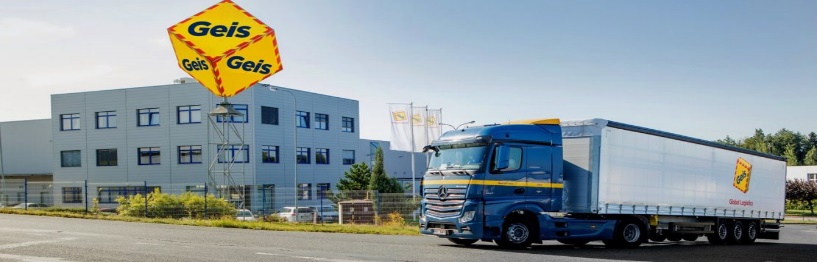 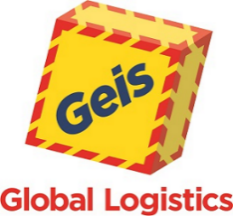 